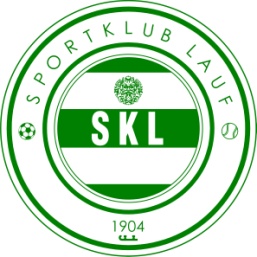 Aufnahmeantrag	mit Mitgliedsbeiträgen (Stand 1. Januar 2019)Mitgliedsnummer:Ich/Wir erkläre/n hiermit für mich (meine/unsere Kind(er)) den Beitritt ab dem ____________ zum Sportklub Lauf.Abteilung:  □Fußball  □Tennis  □Schwimmen  □Gymnastik  □LeichtathletikAdressdaten:						    Kind bis 14 Jahre: (ein Elternteil muss Mitglied sein/werden! )                                               Vor- u. Zuname:_______________________	    Vor- u. Zuname:_______________________Straße:______________________________	    Straße:______________________________PLZ/ Wohnort:_______________________	    PLZ/ Wohnort:________________________Geburtsdatum:_______________		    Geburtsdatum:_______________Telefon:______________    E-Mail:________________________   Handy:________________Ich besitze einen Spielerpass: □ ja    □ nein	 letzter Verein: _________________________________Abgebucht wird halbjährlich ab dem sechsten Bankarbeitstag im Januar und im Juli.Bitte zutreffende Beitragsart ankreuzen:AUFNAHMEGEBÜHR (Fußballabteilung)  pro Mitglied (a und d bzw. e gelten hier als eine Einheit) beträgt 50,00 €Die Aufnahmegebühr wird mit der erstmaligen Beitragszahlung eingezogen.Bei Alterswechsel von Kind zu Jugendlich muss das Elternteil mitteilen, ob es noch Mitglied bleiben will. Bei Stillschweigen bleibt das Elternteil Mitglied und es wird ab dem 1.1. des Jahres automatisch auf Familienbeitrag umgestellt. Kündigung für alle Mitglieder lt. Satzung § 5.2 jeweils zum 31.12. des JahresDatenschutzrechtlicher Hinweis und Erklärung des Vereins: Der Verein speichert die personenbezogenen Daten der Vereinsmitglieder in der Datenverarbeitungsanlage des Sportklub Lauf e.V. Dies ist zur ordnungsgemäßen Abrechnung und Einziehung der Beiträge, der Zugehörigkeit zu den Abteilungen, für Ehrungen usw. unerlässlich. Der Verein ist verpflichtet, diese Daten nur für vereinsinterne Zwecke und/oder für Zwecke des Bayerischen Landessportverbandes oder der Fachverbände des Vereins zu verwenden. Die Weitergabe der Daten an andere Organisationen und/oder Personen ist dem Verein nicht gestattet. Die mit der Pflege des Datenbestandes beauftragten Personen haben die notwendige Sorgfalt zu wahren und sind gegen Unterschrift zur Wahrung des Datengeheimnisses verpflichtet worden. Die Hinweise zum Datenschutz sind Bestandteil dieser Beitrittserklärung. Die Vereinsatzung ist mir bekannt und ich erkenne sie an. Der SKL übernimmt für verlorene oder gestohlene Wertsachen keine Haftung. Lauf, den _________________         Unterschrift: _________________________________________________                                                               ( bei Minderjährigen des Erziehungsberechtigten )SEPA LastschriftmandatName des Zahlungsempfänger 		Sportklub Lauf e.V., Schützenstraße 48, D-91207 LaufGläubiger-Identifikationsnummer:		DE39SKL00000445176Mandatsreferenz				Ihre MitgliedsnummerIch ermächtige den Sportklub Lauf e.V., Zahlungen von meinem Konto mittels Lastschrift einzuziehen. Zugleich weise ich mein Kreditinstitut an, die vom Sportklub Lauf e.V. auf mein Konto gezogenen Lastschriften einzulösen.Hinweis. Ich kann innerhalb von acht Wochen, beginnend mit dem Belastungsdatum, die Erstattung des belasteten Betrages verlangen. Es gelten dabei die mit meinem Kreditinstitut vereinbarten Bedingungen.Zahlungsart: Wiederkehrende ZahlungVorname und Name des Zahlungspflichtigen (Kontoinhaber):									Anschrift (Straße, PLZ und Ort):										Kreditinstitut des Zahlungspflichtigen:	____________						(IBAN siehe z.B. die Rückseite der EC/Maestro/Bankkarte)Ort, Datum und Unterschrift des Kontoinhabers: __________________     			_____								Sofern Kontoinhaber und Mitglied abweichen: Dieses SEPA-Lastschriftmandat gilt für die Mitgliedschaft mit Vorname und Name:Kann der Bankeinzug aus Gründen, die das Mitglied zu vertreten hat, nicht erfolgen und wird der Verein dadurch mit Bankgebühren (Rücklastschrift) belastet, sind diese Gebühren durch das Mitglied zu tragen. Sportklub Lauf e.V. 1904  Schützenstr. 48  91207 LaufMonatlicher Beitrag HauptvereinMonatlicher Beitrag Hauptvereinzusätzlicher monatlicher Beitrag Tenniszusätzlicher monatlicher Beitrag Tennisa)Kind bis 14 Jahre (Elternteil muss Mitglied sein; Umstellung erfolgt am 1.1. des Jahres, in dem das Kind 15 wird; siehe Hinweis unten)□ beitragsfrei*□   4,00 €b)Jugendlicher 15-17 Jahre, Schüler/Azubi/Student ab 18 mit Nachweis□ 10,00 €□   6,00 €c)Rentner ab 65 (Frührentner mit Nachweis)□ 10,00 €Passive Mitglieder (Tennis)□   2,00 €d)Erwachsene 18-64 Jahre□ 14,00 €□ 15,00 €e)Familien (Eltern u. Kinder unter 18) sowie Ehepaare□ 20,00 €□ 20,00 €Wird von der Geschäftsstelle ausgefüllt!Antrag erfasst am:                              Mitgliedsnummer:                               Meldedatum BLSV:IBAN des ZahlungspflichtigenDE